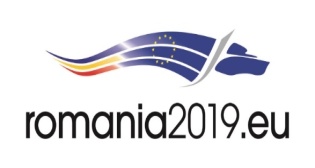 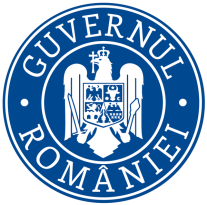 Ministerul MediuluiAgenţia Naţională pentru Protecţia MediuluiDE STATRAPORTprivind starea mediului în judeţul Suceava în luna mai 20191. AERÎn județul Suceava sunt amplasate 4 staţii de monitorizare a calităţii aerului, aparţinând Reţelei Naţionale de Monitorizare a Calităţii Aerului (fig.1.1 și tab. 1.1.). Fig.1.1. Amplasarea staţiilor automate de monitorizare a calităţii aerului din jud. Suceava aparţinând RNMCATabel 1.1. Staţiile automate de monitorizare a calităţii aerului din jud. Suceava aparţinând RNMCA și poluanții monitorizați în luna de raportareÎn fiecare stație de monitorizare a calității aerului se monitorizează și parametrii meteo: direcţia şi viteza vântului, presiune, temperatura, radiaţia solară, umiditate relativă, precipitaţii. Pentru fiecare dintre poluanţii monitorizaţi, prin Legea nr. 104/2011 privind calitatea aerului înconjurător, sunt reglementate valori limită, valori ţintă, praguri de informare a publicului şi praguri de alertă precum şi obiective de calitate a datelor. 1.1. Dioxid de azot (NO2) Fig. 1.1.1. Concentraţii maxime orare de NO2înregistrate în luna mai 2019 la staţiile aparţinând RNMCA din judeţul SuceavaConcluzii: din fig. 1.1.1 se constată că, în luna mai 2019, concentraţiile medii orare de NO2 s-au încadrat sub valoarea limită orară pentru protecţia sănătăţii umane (200 µg/m3, a nu se depăşi de mai mult de 18 de ori într-un an calendaristic). 1.2. Dioxid de sulf (SO2)Fig. 1.2.1. Concentraţii maxime orare de SO2 înregistrate în luna mai 2019 la staţiile aparţinând RNMCA din judeţul SuceavaFig. 1.2.2. Concentraţii maxime zilnice de SO2 înregistrate în luna mai 2019 la staţiile aparţinând RNMCA din judeţul SuceavaConcluzii: din fig. 1.2.1 şi 1.2.2 se constată că, în luna mai 2019, concentraţiile de SO2 s-au situat mult sub valoarea limită orară (350 µg/m3, a nu se depăşi de mai mult de 24 de ori într-un an calendaristic) şi sub valoarea limită zilnică (125 µg/m3, a nu se depăşi de mai mult de 3 de ori într-un an calendaristic) pentru protecţia sănătăţii umane.1.3. Ozon (O3)Ozonul este un poluant secundar care se formează din precursori (NOx, compuși organici volatili – COV și CO). În atmosferă au loc reacţii fotochimice complexe, în lanţ, de formare şi distrugere a ozonului, în funcţie de condiţiile meteorologice şi prezenţa precursorilor. Condiţiile meteorologice favorizante pentru formarea ozonului din precursori sunt: durata şi intensitatea mare de strălucire a soarelui, cer senin, lipsa precipitaţiilor, temperaturi ridicate, inversiile termice. În consecinţă, cele mai mari valori ale ozonului din atmosfera joasă se înregistrează de regulă în anotimpurile primăvară-vară, la orele după-amiezii, în timp ce în anotimpul rece valorile sunt cele mai mici din an. Ozonul troposferic mai poate proveni şi din transferul unor mici cantităţi de ozon dinspre stratosferă spre troposferă, în anumite situaţii de circulaţie a maselor de aer la macroscară, dar şi din transportul transfrontalier de ozon sau de precursori ai săi. Acest poluant nu se monitorizează în staţia SV3 Siret, de tip trafic, ci doar în celelalte trei stații din județ. Fig. 1.3.1. Concentraţii maxime orare de O3 înregistrate în luna mai 2019 la staţiile aparţinând RNMCA din judeţul SuceavaFig. 1.3.2. Concentraţii maxime zilnice ale mediilor de 8 ore de O3 înregistrate în luna mai 2019 la staţiile aparţinând RNMCA din judeţul SuceavaConcluzii:- concentraţiile orare de ozon s-au situat mult sub pragul de informare a publicului (180 µg/m3) şi sub pragul de alertă (240 µg/m3) – vezi fig. 1.3.1; - nu s-a înregistrat nicio depăşire a valorii ţintă pentru protecţia sănătăţii umane pentru ozon (120 µg/m3, a nu se depăşi de mai mult de 25 de ori într-un an calendaristic, mediat pe 3 ani) – vezi fig. 1.3.2. 1.4. Monoxid de carbon (CO)Fig. 1.4.1. Concentraţii maxime zilnice ale mediilor de 8 ore de CO înregistrate în luna mai 2019 la staţiile aparţinând RNMCA din judeţul SuceavaConcluzii: din fig. 1.4.1 se constată că, în luna mai 2019, valorile maxime zilnice ale mediilor de 8 ore la CO s-au încadrat mult sub valoarea limită zilnică pentru protecţia sănătăţii umane (10 mg/m3), în toate staţiile în care poluantul a fost monitorizat. 1.5. Benzen (C6H6)Compuşii organici volatili (benzen, toluen, etilbenzen,o-, m- şi p-xileni) nu se monitorizează în staţia SV2 de tip industrial, ci numai în celelalte trei stații din județ. Compușii organici volatili rezultă din traficul rutier, arderea combustibililor în instalaţiile de ardere centralizate şi individuale, depozitarea şi manipularea carburanţilor, utilizarea de solvenţi organici în diferite activităţi industriale. Dintre compușii organici volatili monitorizaţi, doar pentru benzen este reglementată, prin Legea nr. 104/2011 privind calitatea aerului înconjurător, o valoare limită pentru protecţia sănătăţii umane de 5 µg/m3, pentru media anuală. Fig. 1.5.1. Concentraţii medii lunare de benzen înregistrate în luna mai 2019 la staţiile aparţinând RNMCA din judeţul Suceava1.6. Pulberi în suspensie fracţia PM10În luna mai 2019, pulberile PM10 au fost monitorizate prin metoda automată (orientativă) și prin metoda gravimetrică (de referinţă), doar în staţiile de monitorizare SV1, SV2 și SV3. Fig. 1.6.1. Evoluţia concentraţiilor medii zilnice la pulberi PM10 determinate gravimetric în luna mai 2019, la staţiile aparţinând RNMCA din judeţul SuceavaFig. 1.6.2. Numărul cumulat de valori mai mari decât VL zilnică la PM10 (gravimetric) înregistrate în anul 2019, la staţiile aparţinând RNMCA din judeţul SuceavaConcluzii: - În luna mai nu s-au înregistrat depăşiri a valorii limită zilnice pentru protecţia sănătăţii umane la PM10 gravimetric (50 µg/m3, a nu se depăşi de peste 35 de ori într-un an calendaristic), la nicio stație (vezi fig. 1.6.1). - Numărul cumulat de depășiri pe anul 2019 (vezi fig. 1.6.2), se situează sub numărul maxim admis de depășiri ale VL zilnice într-un an calendaristic (maxim 35 valori/an), în toate stațiile de monitorizare.2. RADIOACTIVITATEA MEDIULUIRadioactivitatea naturală se datorează prezenţei în mediu a substanţelor radioactive de origine terestră, existente în mod natural din cele mai vechi timpuri, la care se adaugă radiaţia cosmică. Programele de supraveghere a radioactivităţii mediului de către Staţia de Supraveghere a Radioactivităţii Mediului (SSRM) din cadrul A.P.M. Suceava, procedurile metodologice şi instrucţiunile de lucru sunt stabilite de Laboratorul Naţional de Radioactivitate a Mediului din cadrul A.N.P.M., conform Ordinului M.M.P. nr. 1978/2010 de aprobare a Regulamentului de organizare şi funcţionare a Reţelei Naţionale de Supraveghere a Radioactivităţii Mediului.S.S.R.M. Suceava derulează un program standard de 11 ore/zi, de recoltare şi măsurări privind radioactivitatea mediului (activitatea beta globală la aerosoli, depuneri atmosferice, apă de suprafaţă, vegetaţie spontană, sol necultivat şi măsurarea debitului de doză gamma absorbită în aer), conceput astfel încât să asigure decelarea variaţiilor în nivelele de radioactivitate datorate fluctuaţiilor fondului natural, de creşterile asociate unor posibile evenimente cu impact radiologic. Conform Ordinului M.M.P. nr. 1978/2010, S.S.R.M. Suceava derulează anual şi un program special de supraveghere a radioactivităţii mediului în zonele cu fondul natural modificat antropic din judeţ, aprobat anual, cu prelevări de probe (ape de suprafaţă şi freatice, sol, vegetaţie, sediment de râu) şi măsurători alfa şi beta globale, trimestriale, semestriale sau anuale. 2.1. Debitul dozei gamma în aer Nivelul debitului dozei gamma ambientale este monitorizat continuu, prin valori medii orare, în staţia automată de doză gamma din aer, amplasată la sediul A.P.M. Suceava.  Fig. 2.1.1. Debitul dozei gamma în aer (µSv/h) - medii şi maxime în luna mai 2019, comparativ cu luna aprilie 2019	Din fig. 2.1.1 se observă că valoarea medie a debitului dozei gamma este apropiată de  cea din luna anterioară.2.2. Aerosoli atmosfericiS.S.R.M. realizează 2 prelevări pe zi ale aerosolilor atmosferici, fiecare cu durata de 5 ore, efectuând măsurători beta globale astfel: imediat după prelevare (măsurători imediate), după 25 ore de la încetarea prelevării (determinare Rn şi Tn) şi după 5 zile (măsurători întârziate). 2.2.1. Activități beta globale ale aerosolilor atmosferici, măsurători imediate Fig. 2.2.1.1. Aerosoli atmosferici, activităţi specifice beta globale imediate –valori medii şi maxime în luna mai 2019, comparativ cu luna aprilie 2019 Notă: limita de avertizare pentru aerosolii atmosferici prin analiza beta globală imediată este de 50 Bq/m3(conform O.M. nr. 1978/2010). Toate valorile activităţii beta globale imediate a aerosolilor de noapte şi de zi s-au situat în limitele fondului natural. Valorile medii lunare au variat în limite normale faţă de cele din luna anterioară, coroborat și cu condițiile meteorologice, pentru  ambele prelevări (vezi fig. 2.2.1.1 a şi b).  2.2.2. Activități specifice ale Radonului şi ToronuluiActivitatea specifică a Radonului şi Toronului este determinată indirect, prin măsurarea beta globală a filtrelor pe care s-au aspirat aerosolii atmosferici, după 25 ore de la încetarea prelevării. Radonul (Rn-222) şi Toronul (Rn-220) sunt produşi de filiaţie ai U-238 şi Th-232, aflaţi în stare gazoasă. Ei ajung în atmosferă, în urma exhalaţiei din sol şi roci, unde sunt supuşi fenomenelor de dispersie. Concentraţiile de Rn-222 şi Rn-220 în atmosferă variază sezonier, depinzând de condiţiile meteorologice, care influenţează atât viteza de emanaţie a gazelor din sol, cât şi diluţia/dispersia acestora în atmosferă. Dispersia Radonului şi Toronului în atmosferă este puternic influenţată de variaţia diurnă a curenţilor de aer. Astfel, cele mai mari concentraţii în atmosferă se înregistrează în perioada de noapte, în intervalul de aspiraţie 03- 08°°, valorile maxime fiind atinse spre dimineaţă, când apare o perioadă de acalmie a curenţilor de aer. Odată cu creşterea temperaturii, pe timpul zilei, apar curenţii de convecţie, care contribuie la dispersia Radonului şi Toronului acumulat peste noapte în păturile inferioare ale atmosferei.Fig. 2.2.2.1. Activităţi specifice ale  Radonului (Rn-222) în atmosfera liberă- valori medii şi maxime în luna mai 2019, comparativ cu luna aprilie 2019Fig. 2.2.2.2. Activităţi specifice ale Toronului (Rn-220) în atmosfera liberă- medii lunare şi maxime zilnice în luna mai 2019, comparativ cu luna aprilie 2019Analizând fig. 2.2.2.1 şi 2.2.2.2 comparativ cu  fig. 2.2.1.1, se observă că variabilitatea inter-lunară a valorilor medii ale Rn-222 şi Rn-220, atât pe timp de zi, cât şi de noapte, este apropiată de cea a activităţii beta globale imediate a aerosolilor. Aceasta confirmă faptul că radioactivitatea atmosferei a fost dată în principal de descendenţii Rn-222 şi Rn-220, cum se întâmplă în condiţii normale. 2.2.3. Activități beta globale ale aerosolilor atmosferici, măsurători întârziate Fig. 2.2.3.1. Aerosoli atmosferici, activităţi specifice beta globale întârziate (la 5 zile)- valori medii şi maxime în luna mai 2019, comparativ cu luna aprilie 2019Notă: În cazurile în care valoarea măsurată a fost sub valoarea minim detectabilă a aparatului, în calculul mediei  s-a utilizat valoarea minim detectabilă (limita de detecţie).Radioactivitatea beta globală întârziată, artificială, a aerosolilor de zi şi de noapte este nesemnificativă comparativ cu cea imediată (valorile măsurate se exprimă în mBq/m3, faţă de valorile imediate, care se exprimă în Bq/m3 - vezi şi fig. 2.2.1.1). Valorile medii lunare, pentru ambele aspiraţii, au variat în limite normale faţă de cele din luna anterioară. 2.3.  Depuneri atmosferice totale (uscate şi umede – precipitaţii)S.S.R.M. prelevează zilnic şi măsoară imediat şi întârziat (la 5 zile), probe de depuneri atmosferice (pulberi sedimentabile şi precipitaţii), din punctul Sediu A.P.M. Suceava. Fig. 2.3.1. Depuneri atmosferice, activităţi specifice beta globale imediate şi întârziate (la 5 zile)	- medii lunare şi maxime zilnice în luna mai 2019, comparativ cu luna aprilie 2019Note: 1. Limita de avertizare pentru depunerile atmosferice totale (umede şi uscate) prin analiza beta globală imediată este de 1000 Bq/m2zi (conform O.M. nr. 1978/2010). 2. În cazurile în care valoarea zilnică măsurată a fost sub valoarea minim detectabilă a aparatului, în calculul mediei s-a utilizat valoarea minim detectabilă (limita de detecţie).Din fig. 2.3.1 se observă că valorile medii ale activităţii beta globale măsurate imediat şi întârziat la depunerile atmosferice au variat în limite normale față de cele din luna anterioară. 2.4. Radioactivitatea apelor 2.4.1. Program standardLaboratorul de radioactivitate prelevează zilnic şi măsoară imediat şi întârziat (la 5 zile), probe de apă de suprafaţă prelevate din râul Suceava, din secţiunea pod Burdujeni. Fig. 2.4.1.1. Apă brută (râu Suceava - Burdujeni), activităţi specifice beta globale imediate şi întârziate- medii lunare şi maxime zilnice în luna mai 2019, comparativ cu luna aprilie 2019Note: 1. Limita de avertizare pentru apa de suprafaţă prin analiza beta globală imediată este de 5000 Bq/m3(conform O.M. nr. 1978/2010)2. Pentru cazurile în care valoarea măsurată a fost sub valoarea minim detectabilă a aparatului, în calculul mediei s-a utilizat valoarea minim detectabilă (limita de detecţie).Din fig. 2.4.1.1. se constată că valorile medii lunare ale activităţii beta globale imediate şi întârziate a râului Suceava în mai 2019 au variat în limite normale față de cele din aprilie 2019. 2.4.2. Program specialÎn luna mai 2019 s-au prelevat şi măsurat:două probe semestriale de apă de suprafaţă- vezi fig. 2.4.2.1.și 2.4.2.2.Fig. 2.4.2.1. Apă  de suprafaţă – activităţi beta globale la probe semestriale – măsurători la 5 zile de la prelevareFig. 2.4.2.2. Apă  de suprafaţă – activităţi alfa globale imediate la probe semestriale Notă la fig. 2.4.2.1 și 2.4.2.2: 1. Unele din valorile măsurate au fost sub valoarea minim detectabilă a aparatului (limita de detecţie), caz în care s-a raportat ca rezultat valoarea minim detectabilă.două probe de apă freatică- vezi fig. 2.4.2.3. Fig. 2.4.2.3. Apă freatică – activităţi beta și alfa globale la probe trimestriale şi semestrialeNote: 1. Conform Anexei 3 la Legea nr. 301/2015 privind stabilirea cerinţelor de protecţie a sănătăţii populaţiei în ceea ce priveşte substanţele radioactive din apa potabilă, dacă valorile activităţii alfa globală şi beta reziduală, sunt mai mici de 0,1 Bq/l şi respectiv, 1,0 Bq/l după scăderea aportului de 40K, se poate considera că doza efectivă totală de referinţă este inferioară parametrului valoric al dozei efective totale de referinţă de 0,1 mSv. Dacă valoarea activităţii alfa globală depăşeşte 0,1 Bq/l sau dacă activitatea beta reziduală depăşeşte 1,0 Bq/l, este necesară analiza radionuclizilor specifici.2. În cazurile în care valoarea măsurată a fost sub valoarea minim detectabilă a aparatului, s-a raportat ca rezultat valoarea minim detectabilă (limita de detecţie).Din fig. 2.4.2.3 se observă că toate valorile beta și alfa globale s-au situat sub valorile indicate de Legea nr. 301/2015 (vezi nota 1). 2.5. Radioactivitatea solului 2.5.1. Program standardÎn cadrul programului standard de supraveghere a radioactivităţii mediului, S.S.R.M. Suceava prelevează săptămânal probe de sol necultivat din punctul Sediu A.P.M. Suceava, pe care le măsoară beta global întârziat (la 5 zile). Fig. 2.5.1.1. Sol necultivat mun. Suceava - activităţi specifice beta globale întârziate în luna mai 2019, comparativ cu luna aprilie 2019Media lunară a valorilor măsurate a variat în limite normale faţă de cea din luna anterioară, aşa cum se constată din fig. 2.5.1.1. 2.5.2. Programul special 		În luna mai 2019 s-au prelevat şi măsurat două probe semestriale de sol necultivat (fig. 2.5.2.1).Fig. 2.5.2.1. Sol necultivat – activităţi beta globale, la probe semestriale – măsurători la 5 zile de la prelevare		Din fig. 2.5.2.1 se observă că activitățile beta globale măsurate în semestrul I 2019 în cele 2 puncte de supraveghere prin programul special, sunt comparabile atât cu valorile măsurate în semestrul II 2018, cât și cu valorile maxime măsurate la probele prelevate săptămânal din punctul sediu APM Suceava în luna mai 2019, zonă considerată martor (vezi și fig. 2.5.1.1 de mai sus).2.6. Radioactivitatea vegetaţiei2.6.1. Program standardS.S.R.M. prelevează săptămânal şi măsoară întârziat (la 5 zile), probe de vegetaţie spontană (iarbă) din punctul Sediu A.P.M. Suceava, doar în perioada aprilie - octombrie. Fig. 2.6.1.1. Vegetaţie spontană mun. Suceava - activităţi specifice beta globale întârziateîn luna mai 2019, comparativ cu luna aprilie 2019Media lunară a valorilor măsurate a variat în limite normale faţă de cea din luna anterioară, aşa cum se constată din fig. 2.5.1.1. 2.6.2. Programul special În luna mai 2019 s-au prelevat şi măsurat două probe semestriale de vegetaţie spontană (fig. 2.6.2.1).Fig. 2.6.2.1.  Vegetaţie spontană – activităţi beta globale, la probe semestriale – măsurători la 5 zile de la prelevare		Din fig. 2.6.2.1 se observă că activitățile beta globale măsurate în semestrul I 2019 în cele 2 puncte de supraveghere prin programul special sunt comparabile atât cu valorile măsurate în semestrul II 2018 cât și cu valorile măsurate la probele prelevate săptămânal din punctul sediu APM Suceava în luna mai 2019, zonă considerată martor (vezi și fig. 2.6.1.1 de mai sus).3. NIVEL DE ZGOMOT URBANSTAS 10009/2017 „Acustica. Limite admisibile ale nivelului de zgomot din mediul ambiant” reglementează limite admisibile ale nivelului de zgomot diferenţiate pe zone şi spaţii funcţionale şi pe tipuri de străzi, şi anume:nivelul de zgomot exterior (măsurat la bordura trotuarului) provenit din traficul rutier (pentru 4 categorii tehnice de străzi şi pentru pasaje rutiere subterane);nivelul de zgomot la limita unor zone funcţionale;nivelul de zgomot la limita unor spaţii funcţionale;nivelul de zgomot  în interiorul unor spaţii funcţionale.Parametrii pentru care s-au stabilit  aceste limite sunt:Nivel de presiune acustică continuu echivalent ponderat A, LAeqT (dB); Nivel de presiune acustică ponderat în frecvenţă A şi ponderat în timp F, depăşit în 10% din timpul T, LAF10T (dB) (doar pentru străzi).APM Suceava monitorizează nivelul de zgomot exterior în principalele localităţi urbane ale judeţului, în principal zgomotul provenit din traficul rutier şi din interiorul parcurilor, în zone care pot prezenta riscuri de expunere a populaţiei la niveluri crescute de zgomot exterior. În luna mai 2019, din planul anual de monitorizare a nivelului de zgomot în mediul urban, s-au efectuat 6 măsurători, rezultatele fiind prezentate în tabelul 3.1. Din cele 6 de măsurări, au fost constatate 3 ușoare depăşiri ale limitelor admisibile pentru nivelul de presiune acustică continuu echivalent ponderat A, LAeqT pentru străzi de categoria III și II (vezi tabel 3.1), fără însă ca celălalt parametru normat conform STAS 10009/2017, LAF10T, să fie depăşit în vreunul dintre punctele respective.Tabel 3.1. Nivel echivalent de zgomot urban – luna mai 20194. PROTECŢIA NATURIIPe teritoriul judeţului Suceava se regăsesc un număr de 28 rezervaţii naturale:25 declarate prin Legea nr. 5/2000 privind aprobarea Planului de amenajare a teritoriului naţional – secţiunea a III-a – zone protejate;3 declarate prin H.G. nr. 1143/2007 privind instituirea de noi arii protejate.Pe teritoriul judeţului Suceava se regăsesc şi 10.700 ha din suprafaţa totală de 24.041 ha a Parcului Naţional Călimani.La nivelul judeţului Suceava au fost declarate un număr de 24 situri de importanţă comunitară (SCI), prin O.M. nr. 46/2016 privind instituirea regimului de arie naturală protejată a siturilor de importanţă comunitară ca parte integrantă a reţelei ecologice europene Natura 2000 în România. Pe teritoriul judeţului Suceava se regăsesc şi un nr. de 6 situri de  protecţie avifaunistică (SPA), declarate prin H.G. nr. 663/2016 privind instituirea regimului de arie naturală protejată a ariilor de protecţie specială avifaunistică, ca parte integrantă a reţelei ecologice europene Natura 2000 în România. 16 situri Natura 2000 au Planuri de management aprobare prin ordin de ministru. Începând cu data de 21.11.2018, toate ariile naturale protejate de pe teritoriul judeţului Suceava, cu excepţia Parcului Naţional Călimani, sunt administrate de către Agenţia Naţională pentru Arii Naturale Protejate.Grădinile zoologice din judeţ sunt Parc Zoologic Rădăuţi şi Menajerie Colţ Zoologic Ilişeşti.5. GESTIUNEA DEŞEURILOR ŞI CHIMICALEFaptul că în judeţul Suceava nu funcţionează niciun depozit de deşeuri conform, creează mari dificultăţi în ceea ce priveşte managementul deşeurilor municipale. În prezent, deşeurile colectate de serviciile de salubritate sunt stocate temporar în spaţii special amenajate urmând să fie relocate pe depozitul Moara. Această situaţie este cauzată de întârzierile înregistrate în punerea în funcțiune a obiectivelor proiectului „Sistem de Management Integrat al Deşeurilor în judeţul Suceava”, implementat de Consiliul Judeţean Suceava.Astfel, deşi prima celulă din depozitul Moara a fost finalizată, aceasta nu este încă operaţională. A fost emisă autorizația integrată de mediu nr.3/14.11.2018 pentru Centrul de Management Integrat al Deşeurilor Moara. A fost finalizată construcția depozitului Pojorâta (PV recepție la terrminarea lucrărilor nr. 22534/28.09.2018).Proiectul „Sistem de Management Integrat al Deşeurilor în Judeţul Suceava” a fost fazat, urmând să fie finalizat cu fonduri din Programul Operaţional Infrastructură Mare (POIM 2014-2020). Fazarea proiectului de regăseşte pe Axa prioritară 3 - Dezvoltarea infrastructurii de mediu în condiţii de management eficient al resurselor. Urmează să fie realizate: Staţiile de transfer Fălticeni şi Rădăuți.După finalizarea lucrărilor de construcţii fazate va avea loc licitaţia pentru concesionarea serviciului de salubritate de către operatorii zonali, conform prevederilor SMID. Până atunci, serviciile de salubrizare vor fi asigurate de către actualii operatori.Responsabilitatea pentru gestionarea deşeurilor municipale aparţine administraţiilor publice locale care prin mijloace proprii sau prin concesionarea serviciului de salubrizare către un operator autorizat, trebuie să asigure colectarea (inclusiv colectarea separată), transportul, tratarea, valorificarea şi eliminarea finală a acestor deşeuri.Primăriile din judeţul Suceava acţionează în mod individual pentru asigurarea salubrizării, neexistând încă o abordare zonală care să rentabilizeze acest serviciu.Colectarea separată a deşeurilor provenite de la populaţie şi agenţi economici este în curs de implementare, preconizându-se creşterea gradului de colectare selectivă odată cu stabilirea operatorilor zonali conform prevederilor SMID.Fracţiunea biodegradabilă din deşeurile menajere nu este colectată separat, în judeţ nefiind încă amenajate facilităţi pentru compostare. În mediul rural se practică într-o oarecare măsură compostarea individuală, în gospodăriile populaţiei. Prin proiectul „Sistem de Management Integrat al Deşeurilor în judeţul Suceava” s-au achiziţionat 44000 de containere pentru compostarea individuală pentru gospodăriile din mediul rural şi 15 tocătoare pentru compostarea deşeurilor din spaţiile verzi de pe domeniul public din mediul urban, care au fost distribuite unităţilor administrativ teritoriale din judeţul Suceava, dar aceste dotări sunt insuficiente pentru a atinge ţintele prevăzute de legislaţie.Nu este încă soluţionată nici colectarea separată a deşeurilor periculoase din deşeurile menajere direct de la populaţie, prin SMID fiind prevăzute dotări pentru colectarea separată a fluxurilor speciale de deşeuri (voluminoase, periculoase, DEEE) în incinta staţiilor de transfer şi a depozitului conform Moara, de unde vor fi preluate de operatori economici specializaţi.Pentru colectarea deşeurilor de echipamente electrice şi electronice sunt autorizaţi 25 de agenţi economici. SC AMBRO SA reciclează deşeurile de ambalaje de carton, SC LIDER PLAST SRL reciclează deșeuri de polistiren (inclusiv ambalaje), SC BUCOVINA VERDE SRL reciclează ambalaje de plastic, iar SC EGGER ROMÂNIA SRL ,  SC DIASIL SERVICE SRL, SC PĂLTINIŞ SRL reciclează deşeuri de ambalaje de lemn.Pentru colectare şi dezmembrare vehicule scoase din uz sunt autorizaţi 52 de agenţi economici. Pentru activitatea de colectare deşeuri de baterii şi acumulatori sunt autorizate 39 de amplasamente ale unor agenţi economici, patru dintre aceştia fiind autorizaţi şi pentru colectarea bateriilor portabile de  mici dimensiuni. Se constată o creştere a numărului de agenţi economici distribuitori de baterii portabile de mici dimensiuni care au amenajat puncte de colectare a acestor deşeuri şi intensificarea campaniilor de informare şi colectare.6. POLUĂRI ACCIDENTALENu au fost înregistrate poluări accidentale în luna mai 2019.Director ExecutivMaria Mădălina NISTORAGENŢIA PENTRU PROTECŢIA MEDIULUI SUCEAVA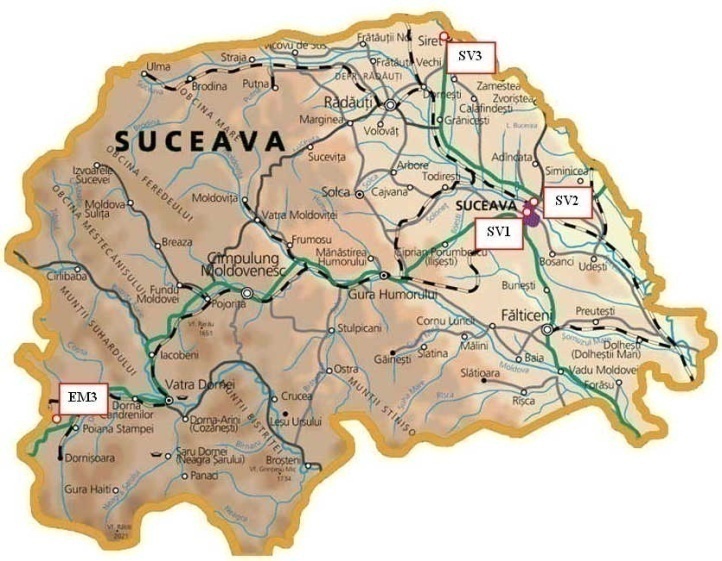 Legendă:SV1: Suceava, str. Mărăşeşti nr. 57, la Colegiul Naţional „Mihai Eminescu”SV2: Suceava, str. Tineretului f.n (cartier Cuza Vodă), la Grădiniţa nr. 12 “Ţăndărică” SV3: Siret, str. Alexandru cel Bun f.n.EM3: Poiana Stampei, lângă staţia meteo a INM.Cod stațieTip stațiePoluanţi monitorizaţi în luna de raportareSV1fond urbandioxid de sulf (SO2),oxizi de azot (NOx), monoxid de carbon (CO), ozon (O3), benzen (C6H6), toluen, etilbenzen, o-, m-, p-xileni, pulberi în suspensie (PM10) – gravimetric și automat.SV2industrialdioxid de sulf (SO2), oxizi de azot (NOx), monoxid de carbon (CO), ozon (O3), pulberi în suspensie (PM10) – gravimetric și automat.SV3traficdioxid de sulf (SO2), oxizi de azot (NOx), benzen (C6H6), toluen, etilbenzen, o-, m-, p-xileni, pulberi în suspensie (PM10) – gravimetric și automatEM3fond regional europeandioxid de sulf (SO2), monoxid de carbon (CO), ozon (O3).În raport sunt prezentate doar datele care respectă criteriile de calitate conform Legii nr. 104/2011. Din motive tehnice, nu a fost posibilă obţinerea de capturi de date de minim 75% pentru toţi poluanţii, la toate staţiile de monitorizare. Datele au fost validate local, dar nu au fost încă certificate la nivel naţional, având un caracter provizoriu. După certificarea datelor de către CECA – ANPM, se vor realiza eventualele modificări necesare.a. Aspiraţia de noapte 03:00 – 08:00b. Aspiraţia de zi 09:00 -14:00a. Aspiraţia de noapte 03:00-08:00b. Aspiraţia de zi 09:00-14:00a. Aspiraţia de noapte 03:00-08:00b. Aspiraţia de zi 09:00-14:00a. Aspiraţia de noapte 03:00-08:00b. Aspiraţia de zi 09:00-14:00a. Măsurători imediate b. Măsurători întârziate (la 5 zile)a. Măsurători imediateb. Măsurători întârziate (la 5 zile)a. Activitate beta globală – măsurare întârziată (la 5 zile)b. Activitate alfa globală imediatăTip punct monitorizare cf. STAS 10009/2017LocalitatePunct de monitorizareNr. măs. 2019Nivel presiune acustică continuu echivalent ponderat A, LAeqT (dB)Nivel presiune acustică continuu echivalent ponderat A, LAeqT (dB)Nivel presiune acustică continuu echivalent ponderat A, LAeqT (dB)Nivel presiune acustică ponderat în frecvenţă A şi ponderat în timp F, depăşit în 10% din timpul T, LAF10T (dB)Nivel presiune acustică ponderat în frecvenţă A şi ponderat în timp F, depăşit în 10% din timpul T, LAF10T (dB)Nivel presiune acustică ponderat în frecvenţă A şi ponderat în timp F, depăşit în 10% din timpul T, LAF10T (dB)Tip punct monitorizare cf. STAS 10009/2017LocalitatePunct de monitorizareNr. măs. 2019 LAeqT măs.LAeqT admisNr depăşiri2019LAF10T măs.LAF10T admisNr depăşiri2019Stradă de categorie tehnică I magistralăCâmpulung MoldovenescCalea Bucovinei 56, Colegiul Silvic270,075-85073,685-950Stradă de categorie tehnică II, de legăturăCâmpulung MoldovenescStr.Gării,Bl.6271,270275,2800                                                   Stradă de categorie tehnică III, de colectareVatra DorneiCalea Unirii bl.B sc. A265,665269,4750Stradă de categorie tehnică III, de colectareVatra DorneiStr. Dornelor în faţa la  Clubul Copiilor270,265273,5750ParcuriCâmpulung MoldovenescParc Central str.Trandafirilor252,0600---ParcuriVatra DorneiParc central    str.Parcului248,0600---